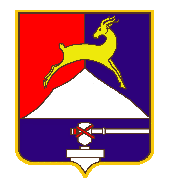      СОБРАНИЕ  ДЕПУТАТОВ                                УСТЬ-КАТАВСКОГО ГОРОДСКОГО ОКРУГА       ЧЕЛЯБИНСКОЙ ОБЛАСТИ    Седьмое заседание      РЕШЕНИЕ        от   28.06.2022    № 83                                                                     г. Усть-КатавО внесении изменений в решение Собрания депутатов Усть-Катавского городского округа от 25.05.2022г. № 57 «О регулировании систем оплаты труда в органах местного самоуправления Усть-Катавского городского округа»  	В соответствии с Федеральным законом от 06.10.2003 № 131-ФЗ «Об общих принципах организации местного самоуправления в Российской Федерации», в целях регулирования систем оплаты труда и соблюдением выполнения Федерального закона от 19.06.2000г. № 82-ФЗ «О минимальном размере оплаты труда», Уставом Усть-Катавского городского округа, Собрание депутатов РЕШАЕТ:В решение Собрания депутатов Усть-Катавского городского округа от 25.05.2022г. № 57 пункт 3 изложить в новой редакции:«3. В «Положении об оплате труда работников, замещающих должности, не отнесенные к должностям муниципальной службы и осуществляющих техническое обеспечение деятельности органов местного самоуправления Усть-Катавского городского округа по собственным полномочиям муниципального образования», утвержденном решением Собрания депутатов от 28.08.2015г. №117 в подпункте 3 пункта 2 цифру «1» заменить на цифру «1,25», в подпункте «3» пункта 3 в составе «ежемесячного денежного поощрения» цифру «12» заменить цифру «15» и в приложении 1 столбец «Должностной оклад» индексируется на коэффициент 1,12, с округлением до целых рублей.».Обнародовать настоящее решение на информационном стенде администрации Усть-Катавского городского округа и разместить на сайте Усть-Катавского городского округа www.ukgo.su.Настоящее решение распространяет свое действие на правоотношения, возникшие с 01.04.2022г. Организацию исполнения данного решения возложить на заместителя главы – начальника финансового управления администрации Усть-Катавского городского округа.Контроль за исполнением данного решения возложить на председателя комиссии по финансово-бюджетной и экономической политике С.Н.Федосову.Председатель Собрания депутатовУсть-Катавского городского округа						С.Н.ПульдяевГлава Усть-Катавского городского округа                                         С.Д.Семков	  